The Republic of ZambiaPublic Sector Governance for Service Delivery ProgramDraft Stakeholder Engagement PlanMay 2019AcronymsDACO		District Agriculture Coordinating OfficerDC		District Commissioner ESCP		Environmental and Social Commitment Plan ESRS		Environmental Social Review SummaryGBV		Gender Based ViolenceGRM		Grievance Redress MechanismGRZ		Government of ZambiaLA		Local Authority LMP		Labour Management Plan M & E		Monitoring and Evaluation MoF		Ministry of FinanceMoLG		Ministry of Local GovernmentPSGDP 	Public Sector Governance for service delivery ProgramSEP 		Stakeholder Engagement PlanWB		World BankWDC		Ward Development CommitteePMU		Program Management Unit1.0	IntroductionThe Public Sector Governance for Service Delivery Program (PSGDP) is a US$ 100 million project which aims to support the Government of the Republic of Zambia in strengthening institutions for accountable local service delivery. This grant is critical to Zambia’s devolution program through which Councils are decentralized to help improve service delivery particularly in rural areas.  The Government made the decision of decentralization through devolution as a principal method to development. The form of decentralization focuses on a decentralized system of governance within a unitary state of Zambia, with the district as the focal unit of development at the local level.The project will involve investments in: (i) Strengthening of local service delivery; (ii) performance grant for service delivery; (iii) capacity development; and (iv) program management. These activities will be implemented in 96 districts across 10 provinces.The social risk classification in this project is rated “moderate” as the project will be undertaken on existing facilities and will not involve complex or large scale civil works and not likely to result in any adverse social impacts. The project is designed on the principle of strengthening local governance accountability for improved delivery. Service delivery at local level is vital for the success of stakeholder engagement. While government has a role to play in ensuring that there is delivery of service in the community, the success of this project will depend on participation from the community. It is therefore, important to engage the community at various stages. In this regard, town councils will need expertise to hold meetings, open discussions and engage vulnerable communities. Stakeholder engagement and participation will assist in the process of managing risks but also timely disclosure of relevant information, gaining stakeholder cooperation and support for the project and addressing the concerns raised by citizens. Therefore, it will promote active participation of citizens in the development and planning of their area. The SEP is a guide with procedures and plans for engaging multiple stakeholder groups.  Therefore, in order to successfully implement the PSGSDP there is need for a SEP with sufficient guidance on how PSGSDP will work effectively with various stakeholders to ensure there is interaction and feedback with those affected directly and indirectly by the project. This SEP is established alongside the Environmental and Social Environmental Commitment Plan (ESCP) and provides guidelines for stakeholder engagement during preparation and implementation of the project.This SEP is a living document. It will be:Disclosed prior to project commencementPeriodically updated and changes validated during project implementation  Monitored and its effectiveness evaluated towards the end of the projectThis SEP offers an overall framework that will guide stakeholder engagements throughout the duration of PSGSDP. It will, however, be updated from time to time to adapt its activities towards particular project needs during implementation. Although the SEP will be developed and the initial version drafted by the District planner under the Local Government administration, overall stakeholder engagement will be carried out in the name of PSGSDP and require prior approval from PSGSDP.1.1	Project BackgroundThe Republic of Zambia in its 7th National Development Plan (7NDP, 2017-2021) highlights its economic strategy for achieving its vision of “becoming a prosperous middle-income country by 2030”. Creating a conducive governing environment for a diversified and inclusive economy is one of the core strategies elaborated in the vision. The 7NDP lays out the following six development outcomes as its key priorities to strengthen governance: (i) Improving the policy environment; (ii) improving transparency and accountability; (iii) establishing an inclusive democratic system of governance; (iv) improving service delivery; (v) improving the rule of law, human rights and constitutionalism; and (vi) enhancing national values, principles, and ethics. One key policy measure for improving governance is the government’s decentralization program aimed at improving service delivery at the local level. In order to strengthen governance and service delivery, the Government formulated in 2009 the National Decentralization Policy (NDP) which is meant to strengthen social interaction between citizens and the State. Therefore, the government has been devolving authorities, roles and funds to local governments. The NDP recognized the need to quicken the process of decentralization by devolving sectors in an all-inclusive and harmonized manner.The Councils, through elected councilors, represent local governments with a supported executive team of civil servants headed by a Town Clerk (for City and Municipal Councils) or Council Secretary (for Town Councils). The responsibilities of local governments are defined in the 2016 Constitution. These include but are not limited to:Provision of local infrastructure Street cleaning and drainage, sanitation; and solid waste managementMaintenance of parks, sports and recreation facilities.Nevertheless, local governments, particularly in rural areas face significant challenges in service delivery. They lack the institutional capacity to address their growing service delivery mandate in an effective manner. To be effective, local government bodies will need to engage citizens and create a feedback mechanism to the plans, budget and delivery of services. The government realizes that the decentralization strategy must translate into service delivery outcomes and has sought World Bank support to address these through a specific investment operation.This project will be implemented by the Ministry of Finance (MoF) in collaboration and partnership with the Devolution Secretariat and the Ministry of Local Government (MoLG). MoF has experience in implementing World Bank funded projects, having successfully implemented the Finance Management Reform Programme (PFMRP) Phase 1 which ended in December, 2018. This project is a buildup of phase 1 and the same PIU under MoF will be maintained; however, specific skill sets will be needed in the PIU under MoLG since the project will be implemented in town councils and has the component on strengthening citizen engagement. 1.2 Project Description The project will offer support to 96 selected local authorities across the country. This process will be conducted in stages, in strengthening financial and service delivery, improving planning and monitoring, and strengthening citizen engagement in local governance and service delivery. The PSGSDP will be implemented in all 10 provinces of Zambia which include, Copperbelt, Central, Lusaka, Muchinga, Northern, Luapula, Western, North Western, Eastern and Southern provinces. The project will select local authorities categorized as Town Councils.See Annex A and the figure below illustrates the provinces of Zambia: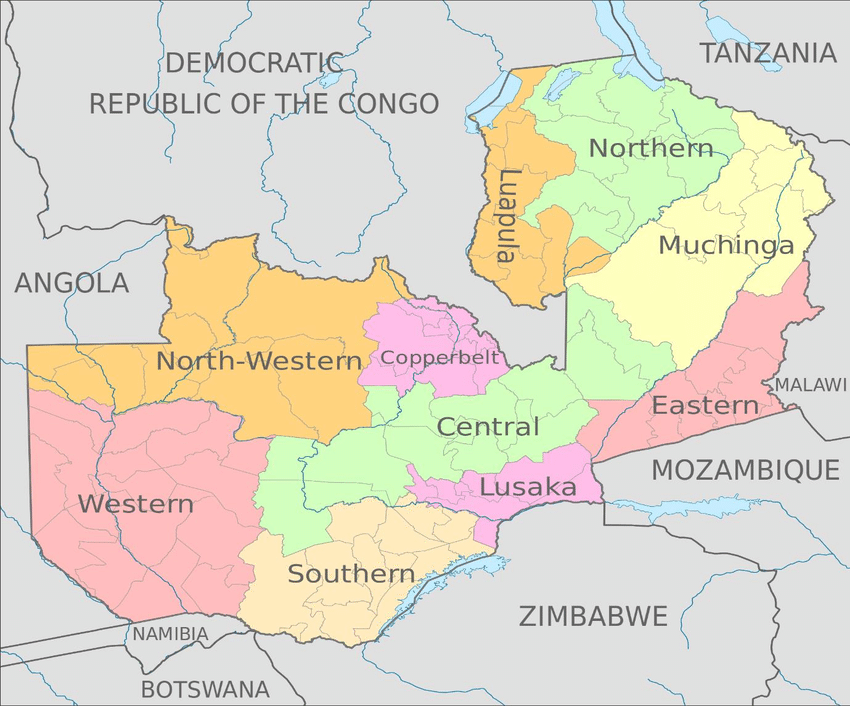 Figure 1 Zambia's 10 ProvincesProject Components; The project comprises the following four components:Component 1: Strengthen Governance for Local Service Delivery (US$8.5 million)This component will support key agencies of the Central Government in (i) developing transparent and predictable fiscal transfer system, and (ii) monitoring of local government finances and performance for effective and accountable local governance and service delivery, and (iii) strengthening of oversight of local government institutions. The component has three subcomponents: (i) Strengthening the oversight of local government; (ii) supporting public finance management reforms for service delivery; and (iii) strengthening the oversight of the local government.Component 2: Performance Grant for Service Delivery (US$70 million)Ninety-five percent of the financing under this component (or US$67 million) will be DLI-based. The council will introduce the performance grant to town councils to reward superior institutional performance of town councils measured through an Annual Performance Assessment (APA). This grant will be available to all 96 Town councils, on condition that they qualify in the APA. The towns that do not qualify will be offered targeted support with the aim to help them qualify in the subsequent years.Component 3: Capacity Development Support (US$17 million)This component will provide capacity development support to strengthen institutions and skills for local councils, particularly the 96 Town Councils with the aim to improve governance and service delivery to citizens in an efficient, accountable and sustainable manner. Furthermore, its aim will also be to strengthen national institutions such as MoLG and LGTI to enhance their ability to fulfill their assigned mandates as well as the Governance oversight of capacity building for LCs. Capacity building under this component will include core trainings, which will include targeted courses meant to meet minimum conditions and performance indicators measured in the APA of the PBG-scheme of project component 2: ICT Foundations and Communications and Citizen Engagement Implementation plan. Based on this plan, LC staff for public relations and communications and M&E staff will be supported through classroom trainings. Component 4: Program Management (US$4.5 million)This component will provide management support to the Ministry of Finance for the implementation of the project. In addition, it will provide support for regular project evaluations which include procurement and safeguard reviews, financial reporting and auditing. Furthermore, the component will also support the design and implementation of a survey to measure service delivery impacts as well as citizen perception of service delivery. Finally, the component will finance communication and outreach efforts about the Project to all key stakeholders.1.4	Applicable World Bank Environmental Social Standards (ESSs)1. Assessment and Management of Environmental and Social Risks and impacts (ESS1)Implementation of the PSGSDP will require assessment of environment and social risks likely to result from the project. To this effect, MoF and MoLG will conduct environmental and social assessments to identify risk mitigation measures. Based on assessments conducted during project preparation, the following environmental amd social risks have been identified as potential impacts on project areas:Disruption of access to public services Community health and safetyOccupational health and safety of workersDisposal and management of waste generated during worksNon-inclusion of vulnerable groups, and Weak Grievance Redress Mechanisms.2. Labour and working conditions (ESS2)As per project design, construction/rehabilitation works will be undertaken by personnel from designated town councils. Issues of occupational health and safety, as well as grievances on labour matters, may arise and pose a risk to meeting project implementation timelines. As such, a Labour Management Procedures (LMP) will be prepared as part of the Environmental and Social Management Framework (ESMF), to address potential labour concerns as highlighted above. The LMP will be prepared in line with local employment act. A Grievance Redress Mechanism (GRM) will be prepared for workers and contracted workers to address potential workplace issues. The GRM procedures will be made readily available to the entirepersonnel. It will provide guidance on process of grievance registering and timely feedback to affected project staff.  3. Community Health and Safety ESS 4 4 recognizes that project activities, use of equipment, infrastructure can increase community exposure to risks and impacts. However, this project envisages that civil works will be moderately low which may not pose a significant risk to the health and safety of communities. Communities may be affected by traffic related safety risks caused by movement of machinery as well as exposure to hazardous waste generated from construction and rehabilitation works. Mitigation measures against this risk are provided in the ESMF. There will be need to manage issues such as restrictions of access. Other potential issues that may arise include:Influx behavior by contractors which will lead to increased exposure to communicable diseases including but not limited to HIV/AIDSRisk of inadequate and/or illegal disposal of waste Creation of nuisances such as dust, noise, vibrations and fumes from civil worksEffects from uncontrolled storm-water run-off and/or soil erosion.In order to address those impacts, the project will develop an Environmental and Social Commitment Plan (ESCP) outlining measures to be undertaken to mitigate these risks. As these risks will impact communities in targeted areas, effective engagement and communication on potential risks is important. This SEP serves as a mechanism for ensuring adequate project information and communication against risks is shared with various stakeholders. 4. Land Acquisition, restriction on land use and involuntary resettlement ESS5It is not envisaged that project activities will lead to land acquisition or physical displacement, as the project will be implemented within existing council premises.  However, should selected project activities result in impacts of physical or economic displacement, the implementing agencies will be required to prepare a Resettlement Action Plan (RAP). Preparation of the RAP will be guided by the principles set out in the Resettlement Policy Framework (RPF) which will be developed as a precautionary measure to address potential resettlement impacts. 5. Stakeholder Engagement ESS10ESS10 requires the government to prepare and implement a stakeholder engagement plan. Identification of stakeholders especially in town councils will ensure wide participation in project design since the project will be implemented in rural areas where there is low participation of vulnerable groups and women. To ensure that there is citizen participation in the project life spun, this SEP stipulates the process of consultation and disclosure of key project information which will be made public during project preparation and implementation. All the identified  instruments listed under each ESS have been included in the draft ESCP, including the SEP which is a mandatory requirement for project preparation under the ESF. The proposed engagement activities will be closely monitored and reported on as per the agreed timeline.1.5	Stakeholder Consultation and DisclosureStakeholder engagement requires meaningful consultation in such a way that stakeholders are given the opportunity to express their views about the project, risks, impacts and mitigation measures and allow PSGSDP to consider and respond to them. As part of project preparation, officials in MoF undertook various consultations largely at the central level to review the design and to agree on roles, and to identify key stakeholders. Given the outcome of consultations held to date, more consultations need to be undertaken especially for targeted areas. Through this plan a well detailed schedule will be complied for future engagements with communities and other key stakeholders in project areas; tentative timelines have been provided (see Annex A). Meanwhile, meaningful consultations by the PSGSDP will be carried out on an ongoing process based on  the nature of issues and potential impacts. The PSGSDP will use a two-way process that:involves interactions between and among identified groups of people and provides stakeholders with an opportunity to raise their concerns and share their opinions, and ensures that this information is taken into consideration when making decisions pertaining to the project.begins early during the project planning process to gather initial views on the project proposal and design.encourages stakeholders feedback, especially as a way of informing the project design and engagement by stakeholders in the identification and mitigation of environmental and social risks and impacts.is ongoing, as risks and impacts arise.will be based on the prior disclosure and dissemination of relevant, transparent, objective, meaningful and easily accessible information in a timeframe that enables meaningful consultation with stakeholders in a culturally appropriate format, in relevant local languages and is understandable to stakeholders.considers and responds to feedback.supports active and inclusive engagement with project affected parties.is free of external manipulation, interference, coercion, discrimination and intimidation; andensures that implementation of the SEP will be documented and disclosed prior to Project appraisal.In addition, the PSGSDP will endeavor to disclose information that will allow stakeholders to understand the risks and impacts of the project as well as potential opportunities. And, it will provide stakeholders with access to information, as early as possible before the Bank proceeds to project appraisal, and in a timeframe that enables meaningful consultations with stakeholders on project design. 1.6	Purpose of Stakeholder Engagement PlanStakeholder engagement is an inclusive process conducted throughout the project life cycle. Where properly designed and implemented, it supports the development of strong, constructive and responsive relationships that are important for successful management of environmental and social risks identified in a project. Communicating early, often, and clearly with stakeholders helps manage expectations and avoid risks, potential conflict, and project delays.In addition, the plan assists in managing stakeholder expectations which will have a bearing throughout the lifespan of the project. Hence, this SEP provides a plan to interact effectively with stakeholders to support project interests. The institutional arrangement under MoLG will work as follows: The District planning office coordinates all district activities (consist of social economic planners who plan infrastructure projects, local community legislation as well as environmental and social issues) and reports on information on all works carried out by the council. This report is sent to the Provincial Local Government Officer who coordinates all council administrative issues and reports to the Director Local Government and planning who will in turn give financial reports to the Treasury Services department whose role is the disbursement of funds. Meanwhile, there are discussions underway regarding institutional arrangements of this project. The SEP will be updated once there is clarity on the matter.1.7	Structure of Stakeholder Engagement Plan The structure of the stakeholder engagement plan will be as follows;2.0	Stakeholder Identification and analysis3.0	Previous Stakeholder Engagement Activities4.0	Stakeholder Engagement Program5.0	Resources and Responsibilities for implementing the Stakeholder Engagement Plan6.0	Grievance Redress Mechanism7.0	Monitoring and Reporting2.0	Stakeholder Identification and AnalysisIn this SEP, stakeholders refer to individuals or groups who:are affected or likely to be affected by the project (project affected parties); andmay have an interest in the project (other interested parties)2.1 Affected groups The affected stakeholder groups include the following:Council Staff in rural areas whose councils qualify for the grant Bus commutersMarketeers Population around the areas of construction 2.1.1	Key Stakeholders MoLGPMUProvincial Local Government OfficerDistrict planning officersCouncilorsCouncil SecretariesWard Development Committees Decentralization SecretariatCooperating Partners EUUSAIDGIZMoFTreasury department services Programme Management Unit2.2 Other Interested parties Bus owners Shop owners NGOsPrivate SectorChiefsOther Key StakeholderThese groups of stakeholders have been identified as critical for the planning and implementation process of the project. Different types of stakeholders have been grouped based on their influences to the project (see Annex B). Early understanding of the influences or connections of a stakeholder group to the project assists in the identification of the key objectives in engagement. In this regard a stakeholder mapping exercise was undertaken to identify the importance of each stakeholder, which assesses the influence that stakeholders have over a project and/or the way project activities will potentially affect stakeholders. As the project evolves, other stakeholder groups may be identified and engaged.  2.3	Stakeholder NeedsStakeholder needs include language needs and capacity building training, which have been exemplified in Annex B and the ESRS. However, through further consultations and engagements with the community more stakeholder needs will be identified. 3.0 Summary of Previous Stakeholder Engagement ActivitiesDuring project preparation, a number of meetings were held between MoLG, MoF and the World Bank Mission. Annex C1 has a list of the participants to the meeting held in February 2019, and Annex C2 is a list of missions held in March 2019. The purpose of the February mission was to initiate the preparation of the PSGSDP. In collaboration with a Government team led by the Ministry of Finance (MoF) as well as key stakeholders the objectives of the mission were to: (i) define the scope of the Project and development objectives; (ii) identity priority areas of support based on the findings from the mission; and (iii) agree on the preparation steps and overall processing timeline. The mission held meetings with officials from the MoF (including Inter-Governmental Fiscal Relation Unit and Project Management Unit for PFMRP), Decentralization Secretariat, Ministry of Local Government, Ministry of National Development Planning, Local Government Service Commission, Chalimbana Local Government Training Institute, Smart Zambia Institute, Action Aid, the Zambia Institute of Policy Analysis and Research (ZIPAR) as well as with Cooperating partners (GIZ). In addition, the mission undertook field visits to three town councils (Chilanga, Kafue and Rufunsa) to get an understanding of the systems and capacity of town councils as well as the ground level challenges for implementing the Government’s Decentralization policy.  The mission made good progress on the design by identifying keys issues relevant to project and agreed with Government counterparts to expedite project preparation through frequent technical missions. (see Annex C1).  The second series of meetings were held March 18-to 29, 2019. The objective of the mission was to work with counterparts in the Zambian Government in order to (i) advance the design of the project scope, (ii) identify specific activities in the priority areas for support as agreed during the previous mission, and (iii) review the action plan from the previous mission to complete project preparation. The mission held meetings with officials from MoF (including IFRU), Office of Accountant General and Public Financial Management Reform Unit (PFMRU), Decentralization Secretariat, Ministry of Local Government (MoLG), Ministry of National Development Planning (MNDP), Local Government Service Commission (LGSC), Local Government Training Institute (LGTI), the Office of Auditor General, Smart Zambia Institute (SZI), as well as with cooperating partners (GIZ). In addition, the mission organized a workshop with representatives from the principal Ministries, Departments, and Agencies on March 25-26, 2019 and discussed the project objectives, scope, components and activities, institutional and implementation arrangements (including fiduciary, disbursement, monitoring and evaluation) and environmental and social safeguards management.  The mission also attended a meeting of the Cooperating Partners Group (CPG) on Public Financial Management (PFM) and presented the project design (see Annex B2 which has list of officials that attended the meeting).Another stakeholder engagement meeting was held at WB on April 4, 2019 with a representative from MoF and a representative from MoLG to identify key stakeholders in the project, agree on specific roles and responsibilities of the various stakeholders, as well as identify the office responsible for the management of the SEP. 4.0	Stakeholder Engagement Program 4.1	Purpose and timing of stakeholder engagementThe PSGSDP will engage stakeholders as early as possible and will continue the engagement throughout the planning, mobilization, implementation and handing over stages until the project is eventually closed out. However, the nature and frequency of follow up consultations will differ depending on the subprojects; the principles will be guided by the SEP (see Annex A).4.2	Proposed Strategy for information disclosure		The Stakeholder Engagement plan will be disclosed on the Bank’s and ministry’s website. Furthermore, information prior and during project implementation will be made available through brochures in local languages (translation), in the provincial areas where activities will be conducted. Most of these areas have local community radio stations; therefore, information will be transmitted through these radio stations according to their language needs. The MoLG through the Local Authorities (Town Councils) will be responsible for the project launch and disclosure of the SEP and GRM so that the community is made aware of channels to bring out their complaints. These meetings will be in the form of Focus Group Discussions; all views and feedback will be recorded. Town Councils are key in the mobilization of the community and holding meetings with them once there are emerging needs in the community will be important. 4.3	Proposed strategy for consultationThe PSGFSDG will have consultations at various levels, and meetings will be held for the purpose of gathering information. Team one will comprise senior management from MoF, MoLG and World Bank PSGSDP Team leader and staff. At inception, this team will meet on a monthly basis and all participants will be responsible for giving updates including on delays that the project may anticipate. However, during implementation, meetings will be held once every six months. These meetings will create an opportunity for effective coordination in order to prevent delays. In this regard, there will be need for a dashboard as a way of monitoring the team’s engagement (see Annex D).Team two is intended to serve as a technical committee which will comprise the District Commissioner’s, Councilors, District Health Officer (DHO), and the District Agriculture Coordinating Officer (DACO). The purpose of this team will be to meet on a monthly basis to discuss technical issues related to the project during implementation. They will also discuss any grievances that may have arisen from the community,which require feedback.Team three will comprise of: Ward Development (WDC’s) Committees, market masters and commuters. WDCs are important in the stakeholder engagement process, because they are those who mobilise the community and the mouthpiece of the councils. They will also act as disclosure agents to the marketeers and commuters. Meetings will be held as and when there is need for disclosure or when there are grievances that arise.4.4	Proposed strategy to incorporate the view of vulnerable groupsThe project defines a vulnerable group as a population that has some specific characteristics that places it at higher risk of falling into poverty than others living in areas targeted by a project.  Vulnerable groups include the elderly, the mentally and physically disabled, at-risk children and youth, ex-combatants, internally displaced people and returning refugees, HIV/AIDS-affected individuals and households, religious and ethnic minorities, and in some societies, women. Whilst the project is not likely to attract labour influx into project areas, increased income streams for some workers if not managed well can lead to social tension, at household and community level, thus increasing risk of illicit behaviors and exposure to high risk situations such as sexual exploitation and Gender Based Violence (GBV)which mostly affect vulnerable community members. To complement mitigation measures in the ESMP, a GBV action plan will be developed and proposed actions shared with the public to safeguard against this risk as well as providing them information on reporting proceedures through the project GRM. Vulnerable groups on this project will be identified during community engagement and identification of new stakeholders. 5.0	Resources and Responsibilities for implementing stakeholder engagement activities5.1	ResourcesHuman as well as financial resources are very important in stakeholder engagement to ensure effective service delivery. The institutional arrangement under MoLG will work as follows: The District planning office, which consists of social economic planners who plan on infrastructure projects, local community legislation as well as environmental and social issues, will coordinate all district activities  and report on works carried out at the council level. This report will be sent to the Provincial Local Government Officer who will coordinate all council administrative issues and convey any feedback received to the Provincial Local Government Officer (PLGO) who then reports to the Director Local Government and planning who will, in turn, give financial reports to the Treasury Services department whose role is the disbursement of funds. However, there are discussions underway regarding institutional arrangements. The SEP will be updated once there is clarity on the matter.The office responsible for the stakeholder engagement plan will be the District planner under Local Government administration. This office will also come up with a budget for stakeholder engagement activities, to ensure that consultations on the project are done in an effective and efficient manner.5.2	Management functions and responsibilitiesTo ensure that the stakeholder engagement plan is effective, the MoLG in collaboration with MoF will hire, train and deploy the right personnel with good communication and accounting skills who will be able to engage various stakeholders. The hiring staff by the ministry has been included in the ESCP as one of the commitments. 6.0	Grievance MechanismThe Grievance mechanism is currently in draft form but will be finalized before project approval. 7.0	Monitoring and ReportingMonitoring and reporting will include involving Project Affected Parties in monitoring mitigation measures that will be agreed on the ESCP to satisfy stakeholder concerns; thus, promoting transparency. The ESCP will further outline, based on close consultations with all stakeholders, how affected parties will be involved in the monitoring and evaluation and assess whether or not capacity building and training programmes will be required to enable affected parties and local council staff participate in monitoring. The Project will establish a monitoring system that is participatory, which will utilize indicators that are sensible to concerned stakeholders. Furthermore, the project will involve affected parties by gathering their observations to triangulate scientific findings and involve them in participatory discussions of external and monitoring and evaluation missions. 7.1 Involvement of Stakeholders in monitoring activitiesThroughout the consultative process, stakeholders will be questioned on how effective the meetings and process of engagement were. The questions will be tailor-made to the relevant audience; however, they will assess if the meeting and entire process were in line with the key requests for meaningful consultations with stakeholders.The Programme Management Coordination Unit will monitor the SEP in accordance with the requirements of the Legal Agreement and the Environmental and Social Commitment Plan (ESCP) including changes resulting from changes in the design of the project or project circumstances. The extent and mode of Stakeholder monitoring with respect to environmental and social performance would be proportionate to the potential environmental and social performance risks and impacts of the project and their effect on the various stakeholder interests.  The following Monitoring actions will be undertaken regarding stakeholder interests in line with the environmental and social performance of the PSGSDP, which will include:Conducting stakeholder engagement in an ongoing manner, in accordance with the SEP and build upon the channels of communication and engagement as established with stakeholders.  Collection of feedback from stakeholders on environment and social performance of the project, and on the implementation of the mitigation measures outlined in the ESCP on a bi-annual basis.Periodic reviews of compliance with requirements of the legal agreement, including the ESCP.Where appropriate, and as will be set out in the SEP, engaging stakeholders and third parties such as independent experts, local communities or nongovernmental organizations (NGOs), to complement or verify projects stakeholder monitoring information;Where other agencies or third parties would be responsible for managing specific risks and impacts and implementing mitigation measures, the Government would collaborate with such agencies and third parties to establish and monitor such mitigation measures. 7.2 Reporting back to stakeholder groupsThe Public Sector Governance Service Delivery Project (PSGSDP) stakeholder engagement process will aim to support the development of strong, constructive and responsive relationships among the key identified Project stakeholders for successful management of the project’s environmental and social risks.  Effective stakeholder engagement between the Government and project stakeholders improves the environment and social sustainability of projects, enhances project acceptance and makes significant contribution to successful project design and implementation.All PSGSDP stakeholder engagement meetings will have minutes, which will be stored in the PSGSDP stakeholder engagement database; this will be to ensure that (i) there are records that can be referred to and that all views raised are taken into consideration, and (ii) commitments made are delivered upon. In addition, the outcomes of the stakeholder engagement activities with comments that have been taken into account will be reported in the ESCP and monitoring progress reports by all parties. Despite this being for internal use only, it will result in an annual report on stakeholder engagement under PSGSDP. In this regard, the first report will be published in June 2020.Annex ATentative Draft Stakeholder Disclosure PlanAnnex BAnnex C1 List of officials met and composition of the World Bank teamList of Officials MetComposition of the World Bank Mission TeamAnnex C2 List of officials met and composition of the World Bank teamList of Officials MetComposition of the World Bank Mission TeamAnnex DGroup Purpose 	Chiefs Gate keepers of the community assist in cooperation of the community Bus OwnersNeed to be engaged in the event that private owners are affected by new bus stations when they created their own stations.Shop owners TBAHired Contractors TBANGOs/CBO’sTBANGO’s /CBO’sInteract with the community and are at times critical of the WBLocal Community Will use markets and bus stations constructedHired Contractors Conduct construction works on behalf of the City CouncilOther Private sector OrganisationsTBAComponentGroupPurposePerson Responsible ModeTime Frame Component 4 WB(Task Team Leader, MolG (Principal Engineer, Directors Planning Directors Administration) ,MoF( Procurement) Disclosure of the SEP, ESRS, ESCPP, and GRM WBMay 2019Component 2District plannerMoLG M& E Specialist Ensure staff and community are trained in GRM,MoF Finance For staff class room trainings at Chalimbana or Mulungushi UniversityPrior to project commencementComponent 2Councilor, Council secretaries, Council Staff, Hired ContractorsWDCSDisclosure of the GRMCouncilors MeetingsPrior to project commencementComponent 3WDCs, community (marketeers, bus commuters, vulnerable communities)Responsible for disclosure of GRM, SEP, ECWDCs under MoLGCommunity meetingsFocus Group DiscussionsPrior to project commencementGroupDescription of StakeholderDescription and Key attributesImpact on ProjectDesired StateEngagement StrategyMinistries-Ministry of Local Govt-Decentalisation Secretariat-MDD Cabinet Office-Ministry of National Development Planning -Local Govt Serivice CommissonChalimbana Local Government training InstituteAuditor General’s officeMOF-Controller of internal auditLook at decentralization policy across all ministries and set criteriaOversea staffing /Human resource developmentConduct training for staffAnnual AuditsFinancial application Implementers of the componentsWell skilled staffCapacity Building trainingEffective and Efficient service deliveryEfficient service deliveryAll Councils should be currentProofing of financial documentsWorkshopsJoint assessments and InspectionsMeetings(monthly)Quarterly meetings Recruit qualified personnel Onsite and mobile trainingPhasing of auditsLocal GovernmentDistrictsMunicipalitiesSub-CountyTownCouncilImplementing and affected entityTechnical LeadershipIn-charge of day to day running of local governmentsUseful in the construction activitiesOffer support and supervisionConsultative meetings Build partnershipsFunding AgencyWorld BankProvides FundsSets funding conditionsWithhold funding if donor requirements are not metDonor requirements and best practices are metConduct strategic engagements assessmentsShare progress reportsConstitute working groupNGO’s /CBO’sSocial EnvironmentInteract with the community and are at times critical of the WBProvide for entry points into the communityMaintain good relationships and support compliance to environmental and social requirementsBuild alliances and work with other NGO’s and CBO’s Local Community ChiefsMarketeersCommuters Population in the corridorVillagersGate keepers of the communityWill use markets and bus stations constructedInfluence on acceptance of the project by subjectsImproves infrastructure for the areaImprove trading areas/ sanitation/ feel that they belong Community fully engagedSupply markets(offloading area)MeetingsTraining on managing market and waste Focus group discussions when there is need, feedbackOnce in a year meeting in terms budgeting( 4-5 times)Hold regular Community dialoguesEstablishing and training Grievance Management CommitteesSensitising community on Environmental  issues. Paying attention to the issues of health and safety, gender, HIV/AIDS, GBV, children, Elderly, PWDs and other vulnerable groupsHired Contractors TBACarry out works and activities on behalf of the councilHave a stake in either the success or failure of the PSGFSDPService delivery according to LC’s expectationsMitigate HIV AIDS and GBVAgree on clear requirementMonthly coordination meetingsHIV AIDS and GBV trainingHealth and SafetyBusiness men/Shop Owners Own shops that are near construction of markets and bus stopsTBATBATBAMeetingsDistrictsDC –CouncilorsDistrict education OfficerDirector of Health DACODue to the decentralization policy, they are involved in the planning and provide  input to the processe.g building of bridges during construction for easy access Meetings No.NAMEORGANISATIONDESIGNATIONMukuli ChikubaMoF- Economic Management and FinancePS – Economic Management & FinanceChola J. ChabalaMNDP PS PlanningMushuma MulengaMNDPPS – M&E and Development CooperationDr. Martine MtongaSmart Zambia InstituteNational Coordinator & Deputy Secretary to CabinetNumeral BandaMoLGActing PS – MoLGMumba ChandaMoF - Accountant GeneralDirector LG Finance and ProjectsAlfred S. SakwiyaDecentralization SecretariatDirectorMulele M. MuleleMNDP - Development PlanningDirector Margret C. KapandaMoLG- LG AdministrationDirectorMaketo MuleleMNDP – Development PlanningDirectorCrane MuleyaMNDP – Public Investment PlanningDirectorLazarus MulendaLG Service CommissionCommission SecretaryRichard LunguMNDP – Development PlanningAssistant DirectorSheila S. MudendaMNDP – Central Statistics OfficeAssistant DirectorDesmond BandaMoF - Budget OfficeAssistant DirectorPrudence KaomaMNDP – M & EAssistant DirectorElizabeth M. ChoseniDecentralization SecretariatAssistant DirectorSylvia K. MaseboMoLG - PlanningAssistant Director – PIPDAndrew MwingaMoLG – LG AdministrationA/Assistant DirectorDr. Nswana MovensDecentralization SecretariatAssistant DirectorCoreen MvulaDecentralization SecretariatAssistant DirectorMusukuma ChuzyaMoLG – LG AdministrationAssistant DirectorPatson PhiriMoLG - PlanningAssistant DirectorLee Chileshe	MNDP – Development PlanningAssistant Director – Development PlanningSimon PhiriSmart Zambia InstituteDeputy Director Local GovernmentBob ChiyombweMoF – PFMRPProcurement SpecialistMpongwe Ndebele ShawaMoF – PFMRPM&E SpecialistAustin SichingaMoTCDeputy DirectorMr. NyirongoMoHA – National RegistrationNational RegistrarMr. NyahodaMoHA – National RegistrationDeputy National RegistrarSally.C. ChamaMoF – PFMRPSenior AccountantSamson MwaleMoF – PFMRPPrincipal AccountantVictoria Y. Kaulung’ombeMoF – Budget OfficeSenior EconomistBrian MwiyaMoF- Accountant GeneralSenior AccountantKapema G.N. HangomaMoF- Budget OfficeActing Principal EconomistMartin PhillipMoF-Budget OfficerBudget AdviserDr. Ruth MulengaMoLG - PlanningPrincipal PlannerBrian SimukokoMoLG – LG AdministrationPrincipal LG AuditorMwelwa A. MunsakaMoLG - ICTPrincipal PlannerFrank KundaMoLG – Training InstitutePrincipalKelvin SyabeeneMoLG – LG AdministrationPrincipal Local Government OfficerShadreck M. KambafwileMoLG - PlanningPrincipal PlannerChewe NkoleSmart Zambia InstituteBusiness Development OfficerChisenga Fungai KundaSmart Zambia InstituteBusiness Development OfficerAmos M. MusondaLocal Government Service Commission (LGSC)Beatrice M. YeuukaLGSCJohn KalokoniLGSCEddie Nason MumbaLGSCMary NkangaLGSCMwamba K. MakowaLGSCPaul ZimbaLGSCPeter MutaleLGSCBupe Chongo SinkalaLGSCMaybin ChandaLGSCBwalya E. BandaLGSCMwape KatemweRufunsa Town CouncilCouncil SecretaryMutinta SiasumoRufunsa Town CouncilDistrict Planning OfficerMildred ChekweRufunsa Town CouncilChief Human Resource OfficerKabaso NkalamoRufunsa Town CouncilCouncil TreasureCarol HamalekaRufunsa Town CouncilChief Administrative OfficerRachel ChaakaRufunsa Town CouncilPublic Relations OfficerBrian SimukokoRufunsa Town CouncilDirector of worksMumbi M. ChochoChilanga Town CouncilCouncil SecretaryAma D. AddoChilanga Town CouncilDistrict Planning OfficerSophie KandanduChilanga Town CouncilDeputy Director of WorksPatricia Kaliya MChilanga Town CouncilEducation Standards OfficerKingford KalobiChilanga Town CouncilDeputy TreasurerSydney MwambaKafue Town CouncilHuman Resource OfficerNkumbu NangoyiKafue Town CouncilHealth InspectorVincent SiakalambwaKafue Town CouncilDistrict Forestry OfficerPerfecto Buyamba KabanshiKafue Town CouncilDirector Forestry Monica MulengaKafue Town CouncilAssistant Director AquacultureMwanji ChellahKafue Town CouncilDirector of AgricultureIdah KatongoKafue Town CouncilSocio – economic PlannerMaseka MwambaKafue Town CouncilEnvironmental PlannerSuzyo NyirendaKafue Town CouncilArchitectMaximilian M. MwansaKafue Town CouncilAssistant Commercial ManagerMaambo Chilepa MKafue Town CouncilSenior System AnalystSamson MwanzaKafue Town CouncilWater & sanitation CoordinatorVannesa KasongoKafue Town CouncilProcurement OfficerKabwe ChilesheKafue Town CouncilActing Director of WorksJoseph ChirwaKafue Town CouncilDistrict AccountantMwansa Susan MakungoKafue Town CouncilChief Administration OfficerMwape MupetaKafue Town CouncilData Entry Operator Jayne K. BwalyaKafue Town CouncilCommunity Development OfficerNamoonga MweeneKafue Town CouncilChiefs & Traditional Affairs OfficerOle KrachGIZ/GFATeam LeaderBasil MweempwaGIZ/PIPSenior Governance AdvisorLackson DakaGIZ/GFAAdvisor Fiscal DecentralizationMichelle WilsonGIZ/MoLGAdvisorJean Knoedel-KeaueGIZ/LGAZAdvisorLeonie SchmitzGIZ/GFGComponent CoordinatorRhudo MasasiGIZ/D4DJunior Advisor1.Ramakrishnan VenkateswaranLead Governance Specialist & Task Team Leader (TTL)2.Shomikho RahaSenior Public Sector Specialist & Co-TTL3.Miki MatsuuraPublic Sector Specialist & Co-TTL4.David W. WachiraPublic Sector Specialist5.Lourdes LinaresSenior Financial Management Specialist6.Lingson ChikotiFinancial Management Specialist7.Wedex IlungaSenior Procurement Specialist8.David W. WachiraPublic Sector Specialist9.Njavwa ChilufyaSocial Development Specialist10.Mwansa LukwesaEnvironmental Specialist11.Krishna PidatalaSenior Operations Officer12.Zivanemoyo ChinzaraCountry Economist13.Charity MbangwetaProgram Assistant14.Sipiwe ChihaneProgram Assistant15.Jumbe Ngoma	Communication Consultant16.Baison BandaFinancial Management Consultant17.Shadreck ShawaProcurement Consultant18.Elliot KalindaProcurement Consultant19.Shuller HabeenzuICT Consultant20.Francis ZuluPFM ConsultantNo.NAMEORGANISATIONDESIGNATIONEmmanuel Pamu MulengaMoFPermanent Secretary BudgetMushuma MulengaMNDPPermanent Secretary – M&E and Development CooperationAmos MalupengaMoLGPermanent SecretaryDavison MendamendaOffice of Auditor GeneralActing Auditor GeneralAlfred S. SakwiyaDecentralization SecretariatDirectorElizabeth M. ChoseniDecentralization SecretariatAssistant DirectorNswana MovensDecentralization SecretariatAssistant DirectorCoreen C. MvulaCabinet Office (DS)Assistant DirectorBetty MusondaCabinet Office (DS)Assistant DirectorDesmond BandaMoF - Budget OfficeAssistant DirectorChitalu MulengaMoF-Budget OfficeActing Assistant DirectorVictoria Y. Kaulung’ombeMoF - Budget OfficeSenior EconomistKapema G.N. HangomaMoF - Budget OfficeActing Principal EconomistEmmy S. ChengulukaMoF – Treasury ServicesDirector Brighton SimutoweMoF – Treasury ServicesPrincipal AccountantMaggie SisyaMoF – Treasury ServicesPrincipal AccountantEddie MulengaMoF – Treasury ServicesSenior AccountantMumba ChandaMoF - Accountant GeneralDirector LG Finance and ProjectsBrian MwiyaMoF - Accountant GeneralSenior AccountantJoyce Sundano MoF Internal AuditController of Internal AuditMartha NdhlovuMoF Internal AuditPrincipal Internal Auditor Chikapa KazumaMoF Internal AuditSenior Internal AuditorGeorge ChibweMoF Internal AuditAssistant DirectorPhales C. PhiriOffice of Auditor GeneralActing Deputy Auditor General Sally RossOffice of Auditor GeneralActing Deputy Auditor General Francis MbeweOffice of Auditor GeneralDirector Renniah S. ZuluOffice of Auditor GeneralDirector Wycliff SakalaOffice of Auditor GeneralActing Assistant Director Shadreck ChitumboOffice of Auditor GeneralActing Assistant Director Francis CheweOffice of Auditor GeneralPrincipal AuditorEng. Fanizani PhiriMoLGActing DirectorNancy MwambaMoLG - FinanceActing DirectorConstance MusondaMoLG - FinanceSenior AccountantNkumbu SiameMoLG - DHIDDirectorNgoza MunthaliMoLG - PlanningDirectorShadreck M. KambafwileMoLG - PlanningPrincipal PlannerMweembo ChangulaMoLG - PlanningPrincipal PlannerChilombo M. HamabweMoLG - PlanningSenior PlannerMargret C. KapandaMoLG - LG AdministrationDirectorKelvin SyabeeneMoLG - LG AdministrationPrincipal Local Government OfficerNumeral BandaMoLG - Physical PlanningDirector Mwelwa A. MunsakaMoLG - ICTPrincipal PlannerFrank KundaMoLG - LGTIPrincipalPondani DakaMoLG - LGTI SSTOMukupa TemboMoLG - LGTISSTOIsaac KaputoMoLG - ProcurementChief Purchasing & Supply OfficerKelvin SyabeeneMoLGPLGORichard KangwaMoLGPrincipal EngineerBrian SiakabeyaMoLGPrincipal SWMOAmos M. MusondaLGSC Commission ChairpersonLazarous MulendaLGSCCommission SecretaryBwalya.E BandaLGSCCHROMMichelle SindaMNDPPrincipal PlannerBob ChiyombweMoF – PFMRPProcurement SpecialistMpongwe Ndebele ShawaMoF – PFMRPM&E SpecialistSally.C. ChamaMoF – PFMRPSenior AccountantSamson MwaleMoF – PFMRPPrincipal AccountantCaiphas PhiriMoF – PFMRPPrincipal AccountantJane MvulaMoF – PFMRPAccountantKennedy ChilumbiZPPA Principal Compliance OfficerJames PaipiCLGTI/MLGHOD-AMSBasil MweempwaGIZ/PIPSenior Governance AdvisorMartin PhillipGIZ/MoF - Budget OfficeBudget AdviserLackson DakaGIZ/GFAFiscal Decentralization AdvisorMichelle WilsonGIZ/MoLGAdvisorJean Knoedel-KeaueGIZ/LGAZAdvisorLeonie SchmitzGIZ/GFGComponent CoordinatorRhudo MasasiGIZ/D4DJunior Advisor1. Hisham WalyPractice Manager2.Rama Krishnan VenkateswaranLead Governance Specialist & Task Team Leader (TTL)3.Shomikho RahaSenior Public Sector Specialist & Co-TTL4. Miki MatsuuraPublic Sector Specialist & Co-TTL5.Abebaw Alemayahu Sr Urban Specialist & Co-TTL (joined remotely)6.Luis SchwarzSr Finance Officer7Lourdes LinaresSenior Financial Management Specialist8.Aleks KocevskiSenior Operations Officer9.Lingson ChikotiFinancial Management Specialist10.Wedex IlungaSenior Procurement Specialist11.David W. WachiraPublic Sector Specialist12.Njavwa ChilufyaSocial Development Specialist13.Mwansa LukwesaEnvironmental Specialist14.Krishna PidatalaSenior Operations Officer15.Zivanemoyo ChinzaraCountry Economist16.Charity MbangwetaProgram Assistant17.Sipiwe ChihaneProgram Assistant18.Jumbe Ngoma	Communication Consultant19.Baison BandaFinancial Management Consultant20.Shadreck ShawaProcurement Consultant21.Elliot KalindaProcurement Consultant22.Shuller HabeenzuICT Consultant23.Francis ZuluPFM Consultant24.Daniel BudnyConsultant (joined remotely)ItemTask & Objective Required ActionActions TakenResponsible PersonTarget Due DateRemarks